Министерство природных ресурсов и экологии Российской ФедерацииФедеральная служба по гидрометеорологии и мониторингу окружающей среды (Росгидромет)К 100-ЛЕТНЕМУ ЮБИЛЕЮ ГИДРОХИМИЧЕСКОГО ИНСТИТУТАВсероссийская научно-ПРАКТИЧЕСКАЯ конференцияС МЕЖДУНАРОДНЫМ УЧАСТИЕМ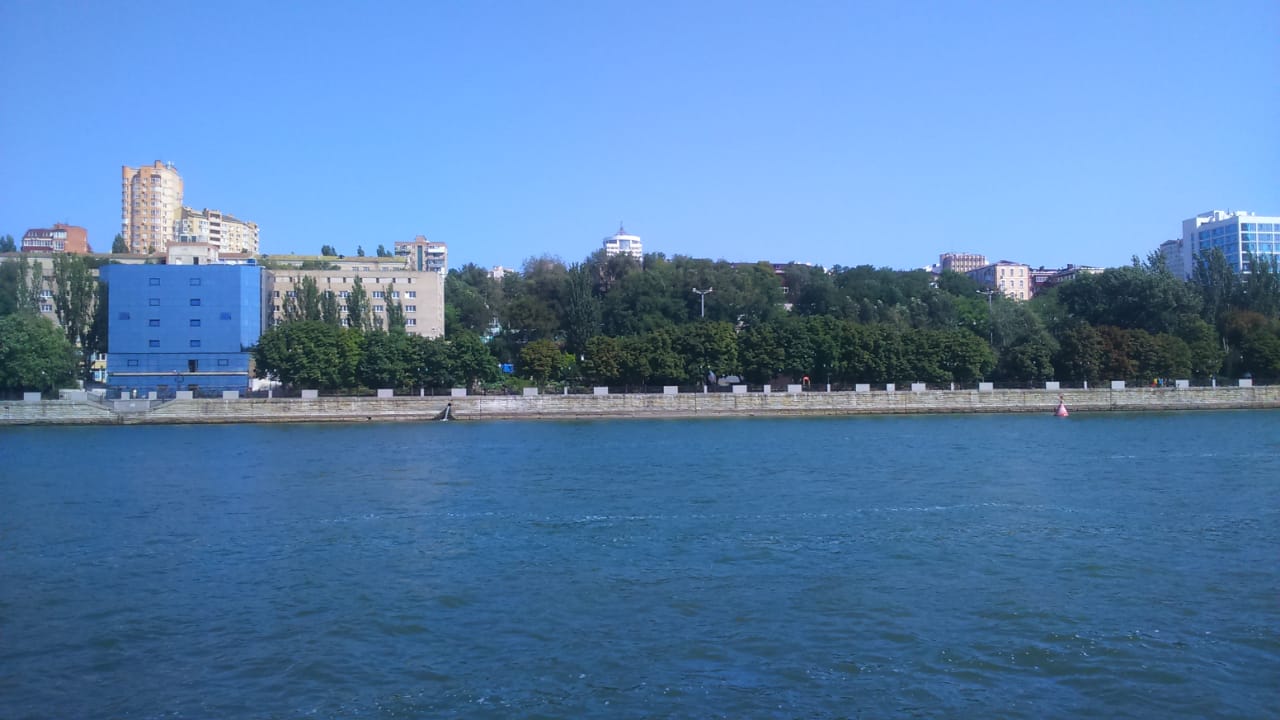 Современные  проблемы гидрохимии и мониторинга качества поверхностных  вод22-24 сентября 2020 г.г.  Ростов-на-ДонуИНФОРМАЦИОННОЕ ПИСЬМО № 1Организаторы конференции:- ФГБУ «Гидрохимический институт»При поддержке:- Федеральной службы по гидрометеорологии и мониторингу окружающей среды (Росгидромет)Ключевые даты конференции:- 15 мая – окончание приема регистрационных форм участников, метаданных и полнотекстовых материалов докладов;-  25 июня – рассылка второго информационного письма; -  22-24 сентября 2020 г.– работа конференции.Уважаемые коллеги!Федеральное государственное бюджетное учреждение «Гидрохимический институт» (ФГБУ «ГХИ») проводит 22-24 сентября 2020 г.  научно-практическую конференцию «Современные  проблемы гидрохимии и мониторинга качества поверхностных вод», посвященную 100-летию со дня образования Гидрохимического института.Основной целью конференции является всестороннее обсуждение современных достижений гидрохимии, оценка современного состояния и перспектив развития научно-методической базы мониторинга качества поверхностных вод в России и за рубежом, координация и кооперация работ в области мониторинга качества поверхностных вод.Тематические направления конференцииЗакономерности формирования состава поверхностных вод суши в условиях антропогенного воздействия,  трансформация и миграция растворенных и взвешенных веществ в водных объектах.Экологические проблемы поверхностных водных объектов, экологическое нормирование состояния водных экосистем.  Научные и правовые основы  мониторинга поверхностных вод суши и трансграничных вод.Современные методы химического анализа природных вод и донных отложений. Методы биоиндикации и биотестирования в мониторинге водных объектов .Оценка и прогнозирование загрязненности поверхностных вод и донных отложений,  состояния водных экосистем.Моделирование внутриводоемных процессов. Современные технологии сбора, обработки и представления информации о качестве воды, загрязненности донных отложений.Место проведения: г. Ростов-на-ДонуОфициальный язык конференции: русскийПубликации: опубликованные материалы конференции будут размещены в системе Российского индекса научного цитирования Научной электронной библиотеки (РИНЦ).Для участия в работе конференции следует не позднее 15 мая 2020 года зарегистрироваться на официальном сайте Гидрохимического института www.gidrohim.com в разделе, посвященном мероприятию, внести  метаданные докладов (форма представления метаданных представлена ниже)  и  загрузить текст материалов докладов.Регистрационная карта участникаТребования к оформлению метаданных докладаНазвание доклада (на русском и английском языке);Сведения об авторах (на русском и английском языке):- фамилия, имя, отчество автора (авторов) полностью; - место работы авторов;- контактная информация (e-mail) автора (авторов);3. Аннотация (на русском и английском языке) объемом не более 1000 знаков  должна отражать основное содержание статьи, (цели и методы, результаты и обсуждение);4. Ключевые слова (на русском и английском языке);5. Тематический рубрикатор УДК;6. Библиографический список литературы (только на языке оригинала)Требования к оформлению материалов докладаМатериалы доклада представляются в формате Word объемом до 5 страниц. Шрифт Times New Roman 14 (без стилей, макросов и автопереносов) через 1 интервал. Поля: верхнее и нижнее - 2 см, правое и левое – 2 см, абзацный отступ 1, см. Название доклада - прописными буквами, форматирование по центру. Через пропуск строки - фамилии и инициалы авторов, с новой строки курсивом – название организации, город, страна, e-mail. Если авторы доклада работают в разных организациях, то название каждой организации помещается с новой строки.Текст материалов доклада печатается через пропуск строки, форматирование по ширине. Список литературы представляется в алфавитном порядке. Оформление таблиц принимается только в книжной ориентации. Желательно избегать многостраничных таблиц; большие по объему данные предпочтительнее распределить между несколькими таблицами. Рисунки (черно-белые) должны быть вставлены по тексту статьи, с разрешением не менее 300 точек/дюйм, в реальном размере. Диаграммы, выполненные в Excel, рекомендуется выполнять в формате А5 или вставлять как рисунок формата JPG. Единственный рисунок и таблица в статье не нумеруется. Подписи к таблицам и рисункам должны быть информативными.Формулы должны быть набраны в редакторе формул MathType или Microsoft Equation. Простые формулы набираются в текстовом редакторе. Формулы в виде не редактируемых рисунков недопустимы.Материалы доклада представляются отдельным файлом. В названии файлов указывают ФИО первого автора. К публикации принимаются отредактированные и вычитанные тексты. Ответственность за ошибки, опечатки и неточности в материалах несут авторы. Оргкомитет оставляет за собой право редактирования  поступивших для опубликования материалов, а также отклонять материалы, не соответствующие изложенным требованиям тематики конференции и оформления.Просьба повторить отправку заявки и материалов, если не будет подтверждения оргкомитета об их  получении.Очное участие в работе конференции предполагает оплату оргвзноса в размере 500 руб. Оргвзнос включает расходы, связанные с организацией конференции, обеспечением раздаточными материалами, оргтехникой, организацией кофе-брейков и вносится при регистрации. К началу конференции будет издан сборник материалов.Контакты для вопросов по участию в работе конференции:Пример оформления материалов докладаОсобенности формирования гидрохимического состава р. донА.И. Иванов1), В.В. Васильев2)1) Гидрохимический институт, Ростов-на-Дону, info@gidrohim.com 2) Южный федеральный университет, Ростов-на-Дону, fizgeo@rsu.ruТекст текст текст текст текст текст текст текст текст текст текст текст текст текст текст текст текст текст текст текст текст текст текст текст текст текст текст текст.Таблица 1 – Концентрации главных ионов в р. Дон (помещается перед таблицей)Рисунок 1 –  Сезонная динамика минерального состава р. Дон (помещается после рисунка)Список литературыАлекин O.А. Основы гидрохимии. Л.: Гидрометеоиздат, 1970. 444 с.2. Линник П.Н., Лещинская А.А., Набиванец Б.И. О методических особенностях исследования сосуществующих форм хрома в природных водах // Гидробиол. журн. 1989.  Т.25.  № 2.  С. 88–93.  3. Справочник по гидрохимии. /Под ред. А.М. Никанорова. Л.: Гидрометеоиздат, 1989. 391 с. 4. Трофимчук М.М. Термодинамический подход к оценке  состояния экосистем // Современные фундаментальные проблемы гидрохимии и мониторинга качества поверхностных вод / Матер.  науч.-практ. конф., 8-10 июня 2009, г. Азов.  Ч. 2. Ростов-на-Дону, 2009. С. 98-102.Информация о порядке проведения научно-практической конференции «Современные  проблемы гидрохимии и мониторинга качества поверхностных вод» будет представлена во втором информационном письме и на сайте Гидрохимического института  www.gidrohim.com  Просим известить о конференции своих коллег!Фамилия, имя, отчество:(полностью)Место работы:Должность:Ученая степень:Ученое звание:Адрес служебный:Телефон служебный:Факс:E-mail:Форма участия:  устный доклад, стендовый доклад, заочное участие с публикацией материалов, участие без докладаТема доклада:Тематическое направление ученый секретарь ФГБУ «ГХИ»Предеина Людмила Михайловна,l.predeina@gidrohim.com, conference2020@gidrohim.com тел. (863) 219-87-73с.н.с. ФГБУ «ГХИ»Кондакова Мария Юрьевнаm.kondakova@gidrohim.com, conference2020@gidrohim.comтел. (863) 222-66-68 доб. 131